CERTIFICAT PENTRU AUTORIZAREA PRODUSULUI BIOCIDNR. RO/2019/0158/MRA / ES/APP(NA)-2013-14-00111In conformitate cu prevederilor REGULAMENTULUI (UE) NR. 528/2012 al Parlamentului European si al Consiliului privind punerea la dispozitie pe piată si utilizarea produselor biocide şi ale HOTĂRÂRII GUVERNULUI nr. 617/2014 privind stabilirea cadrului instituţional şi a unor măsuri pentru punerea în aplicare a Regulamentului (UE) nr. 528/2012 al Parlamentului European şi al Consiliului din 22 mai 2013 privind punerea la dispoziţie pe piaţă şi utilizarea produselor biocide, în baza documentelor depuse în dosarul tehnic, Comisia Natională pentru Produse Biocide, în şedinţa din data 18.11.2019, a decis că produsul biocid poate fi plasat pe piaţă în România, conform prevederilor legale în vigoare.TIPUL AUTORIZATIEIII. Data emiterii autorizatiei : 26.11.2019III. Data expirării autorizatiei : 01.01.2023IV.      V. VI.VII.VIII.IX. COMPOZITIA CALITATIVĂ SI CANTITATIVĂ  Substanta activă substante chimiceSubstanta nonactivăX.       CLASIFICAREA SI ETICHETAREA PRODUSULUIProdus biocid cu substanţe active - substanţe chimiceAMBALAREAXII. XIII. CONDITIILE DE DEPOZITARE : Depozitarea recipientului într-un loc uscat, răcoros și bine ventilat, închis și departe de lumina directă a soarelui.Accesul copiilor, păsărilor, animalelor de companie și animalelor de fermă sa fie interzisa.DURATA DE CONSERVARE A PRODUSELOR BIOCIDE ÎN CONDITII NORMALE DE DEPOZITARE : 2 ani (24 luni)ALTE INFORMATII: Datorită modului lor de acțiune întârziat, rodenticidele anticoagulante au nevoie de 4 până la 10 zile pentru a fi eficiente după consumul de momeală.- Rozătoarele pot fi purtătoare de boli. Nu atingeți rozătoarele goale cu mâinile goale, folosiți mănuși sau folosiți unelte, cum ar fi cleștele atunci când le eliminați.- Acest produs conține un agent de amarare și un colorant.Restrictii pentru utilizarea produsului biocid: Se va evita prin orice mijloace patrunderea in sistemul de canalizare si in ape de suprafata.Atunci cand se plaseaza punctele de momeala in apropierea apelor de suprafata (rauri, iazuri, canale de apa, diguri, santuri de irigare) sau sisteme de scurgere a apei , se va evita contactul momelii cu apa.Este obligatorie transmiterea de către detinătorul autorizatiei a fisei cu date de securitate către Institutul National de Sănătate Publică – Biroul RSI si Informare ToxicologicăPrezentul document poate fi însotit de anexă în cazul modificărilor administrative	Acest certificat reprezinta reinnoirea certificatului pentru autorizarea produsului biocid Nr. RO/2016/0158/MRA/ ES/AA-2013-14-00111								PRESEDINTE,Dr. Chim. Gabriela Cilincareînnoirea autorizaţiei naţionale eliberată în conformitate cu prevederile art. 31 din Regulamentul (UE) nr. 528/2012Nr. Autorizatiei nationale care a fost reînnoită : ES/APP(NA)-2013-14-00111 cu autorizatia nationala nr.  ES/AA-2013-14-00111DENUMIREA COMERCIALĂ A PRODUSULUI BIOCID:    TOXIRAT  PLUSNUMELE TITULARULUI AUTORIZATIEI din România:    Laboratorios Agrochem S.L.  ADRESA: C/Tres Rieres nr. 1008292- Esparrequera (Barcelona) Spania                                                                                                             NUMELE TITULARULUI AUTORIZATIEI recunoscută reciproc: Laboratorios Agrochem S.L.ADRESA:C/Tres Rieres nr. 1008292- Esparrequera (Barcelona) SpaniaNUMELE FABRICANTULUI  PRODUSULUI BIOCID : Laboratorios Agrochem S.L.ADRESA :C/Tres Rieres nr. 1008292- Esparrequera (Barcelona) SpaniaSC AGROSEM ZAHIU ECOFITOPLANT S.R.L.ADRESA: Buzău, Comuna Glodeanu Sărat, Sat Pitulicea, Nr. 200NUMELE FABRICANTULUI fiecărei SUBSTANTE ACTIVE : Laboratorios Agrochem S.L.ADRESA : C/Tres Rieres nr. 1008292- Esparrequera (Barcelona) SpaniaTIPUL DE PRODUS: 14 (Rodenticid)CATEGORIILE DE UTILIZATORI: profesionisti, profesionisti  instruiti. TIPUL PREPARATULUI : Momeala rodenticida sub forma de pellets Denumire comuna BromadioloneDenumirea IUPAC3-[3-(4’-Bromo[1,1’-biphenyl]-4-yl)-3-hydroxy-1-phenylpropyl]- 4-hydroxy-2H-1-benzopyran-2-oneNumar CAS28772-56-7Numar CE249-205-9Continut de substantă activă0,005%Denumirea IUPAC2,6-di-tert-butyl-p-cresolNumar CAS128-37-0Numar CE204-881-4Continut de substantă activă0-0,25%Pictograme, simboluri şi indicarea pericolului                                     GHS08         Pericol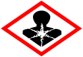 Fraze de risc HH360D – Poate dăuna fătului.H372 Provoacă leziuni ale organelor (sange) în caz de expunere prelungită sau repetatăFraze de prudenţă PP102 - A nu se lăsa la îndemâna copiilor.P103 - Citiţi eticheta înainte de utilizare.P 201Procuraţi instrucţiuni speciale înainte de utilizare.P202A nu se manipula decât după ce au fost citite şi înţelese toate măsurile de securitate.P260 Nu inspiraţi praful.P264 Spălaţi-vă mainile bine după utilizare.P270 A nu mânca, bea sau fuma în timpul utilizării produsului.P280–Purtaţi mănuşi de protecţieP314Consultaţi medicul, dacă nu vă simţiţi bine.P405 A se depozita sub cheieP501 Aruncati continutul/recipientul la un centru autorizat pentru colectarea deseurilorPersonalul profesional instruit in interior: marime ambalaj minim 3 kg.Pelete varsate: Pachete de pelete în vrac până la 30 kg. Pachetul este limitat la pungi ambalate separat, cu un maxim de 10 kg pe sac ambalat.Pelete în plicuri: plicuri individuale de 10, 20, 25, 50, 90, 100, 150 și 200 de grame în ambalaj închis de până la 30 kg.Materialul de ambalare: Pentru pelete varsate:- Saci /saculeți sau pungi de producție în serie, sudate termic din PE sau PP sau PET sau LDPE sau PET / PET MET / PE sau PET / ALU / PE sau PET / PE sau PA / PE.- Găleată dreptunghiulară sau conică etanșată din HDPE sau PE sau PP.- Flacon conic sigilate din HDPE sau PE sau PP sau PT sau PVC- pungi prefabricate sau pungi de producție în serie, sudate termic de Tektura (tip de cutie) + PET sau LDPEPentru peleți în plicuri:- Saci sau saculeți prefabricate sau pungi de producție în serie, sudate termic din PE sau PP sau PET sau LDPE sau PET / PET MET / PE sau PET / ALU / PE sau PET / PE sau PA / PE.- saci prefabricate sau pungi de producție în serie, ambele cusute sau lipite.- Cutie de carton cu auto-asamblare cu clape etanșate sau lipite.- Găleată dreptunghiulară sau conică etanșată din HDPE.Personalul profesional instruit in exterior in jurul cladirilor: marime ambalaj minim 3 kg. Pachetul este limitat la pungi ambalate separat, cu un maxim de 10 kg pe sac ambalat.Pelete varsate: pachete de pelete de până la 30 kgPelete în plicuri: plicuri individuale de 50, 90, 100, 150, 200, 250, 300, 400, 500 g și 1 kg în ambalaj inchis de până la 30 kg.Materialul de ambalare:Pentru peletele varsate:- Saci sau saculeți prefabricate sau pungi de producție în serie, sudate termic din PE sau PP sau PET sau LDPE sau PET / PET MET / PE sau PET / ALU / PE sau PET / PE sau PA / PE.- Găleată dreptunghiulară sau conică etanșată din HDPE sau PE sau PP.- Flacon conic sigilate din HDPE sau PE sau PP sau PT sau PVC- pungi prefabricate sau pungi de producție în serie, sudate termic de Tektura (tip de cutie) + PET sau LDPE.Pentru peleți în plicuri:- Saci sau sacuri prefabricate (saculeți) sau pungi de producție în serie, sudate termic din PE sau PP sau PET sau LDPE sau PET / PET MET / PE sau PET / ALU / PE sau PET / PE sau PA / PE.- saci prefabricate sau pungi de producție în serie, ambele cusute sau lipite.- cutie de carton cu auto-asamblare cu clape etanșate sau lipite.- Găleată dreptunghiulară sau conică etanșată din HDPE.Personalul profesional instruit in spatii deschise si depozite de gunoi: marime ambalaj minim 3 kg. Pelete varsate: pachete de pelete în vrac până la 30 kg Pachetul este limitat la pungi ambalate separat, cu un maxim de 10 kg pe sac ambalat.Pelete în plicuri: plicuri individuale de 10, 20, 25, 50, 90, 100, 150 și 200 de grame în ambalaj închis de până la 30 kg.Materialul de ambalare:Pentru peletele varsate:- Saci sau saculeți prefabricate sau pungi de producție în serie, sudate termic din PE sau PP sau PET sau LDPE sau PET / PET MET / PE sau PET / ALU / PE sau PET / PE sau PA / PE.- Găleată dreptunghiulară sau conică etanșată din HDPE sau PE sau PP.- Flacon conic sigilate din HDPE sau PE sau PP sau PT sau PVC- Saci prefabricate sau pungi de producție în serie, ambele sudate termic din Tektura (tip de cutie) + PET sau LDPE. Pentru peleți în plicuri:- Saci sau saculeți prefabricate sau pungi de producție în serie, sudate termic din PE sau PP sau PET sau LDPE sau PET / PET MET / PE sau PET / ALU / PE sau PET / PE sau PA / PE.- saci prefabricate sau pungi de producție în serie, ambele cusute sau lipite.- Cutie de carton cu auto-asamblare cu clape etanșate sau lipite.- Găleată dreptunghiulară sau conică etanșată din HDPEINSTRUCTIUNI LE SI DOZELE DE APLICAREPoate fi utilizat in interior si exterior in jurul cladirilor, zone exterioare deschise si depozite de deseuri. Utilizatori profesionisti instruiti: - in interior Soareci: 60 – 100 g momeala / in statie de intoxicareSobolani (Rattus norvegicus – sobolanul cenusiu): 100-200 g momeala / in statie de intoxicareInstructiuni de utilizare:- Indepartati resturile de produs la sfarsitul perioadei de tratament.- Respectati instructiunile suplimentare furnizate de codul de bune practici relevant.Utilizatori profesionisti instruiti: - in exterior in jurul cladirilor Soareci si sobolani (:Rattus norvegicus – sobolanul cenusiu si Rattus rattus-sobolanul negru de acoperis): Infestare mare : 60 – 100 g momeala / in statie de intoxicareInfestare mica : 40-60 g momeala / in statie de intoxicareInstructiuni de utilizare:- Protejati momeala impotriva conditiilor atmosferice. -Momelile trebuie sa fie amplasate astfel incat sa reduca la minim expunerea spaciilor nevizate si a copiilor.- Respectati instructiunile suplimentare prevazute de codul de bune practici relevant.   Utilizatori profesionisti instruiti: - zone exteriore deschise si depozite de deseuriSobolani (Rattus norvegicus – sobolanul cenusiu si Rattus rattus-sobolanul negru ): Instructiuni de utilizare:Infestare mare : 60 – 100 g momeala / in statie de intoxicareInfestare mica : 40-60 g momeala / in statie de intoxicare- Protejati momeala impotriva conditiilor atmosferice. Amplasati capcanele in zone fara risc de inundare.- Inlocuiti momelile deteriorate de apa sau contaminate cu pamant din interiorul capcanelor. - Indepartati resturile de produs la sfarsitul perioadei de tratament.- Respectati instructiunile suplimentare furnizate de codul de bune practici relevant.Instructiuni generale de utilizare.-Pentru utilizare la exterior, momelile trebuie acoperite si amplasate astfel incat sa reduca la minim expunerea speciilor nevizate .Respectati instructiunile suplimentare furnizate de codul de bune practici relevant.Pentru aplicarea directa in vizuini:-Momelile trebuie sa fie amplasate astfel incat sa reduca la minim expunerea speciilor nevizate si a copiilor.-Acoperiti sau blocati intrarile in vizuinele cu momeala, pentru a reduce riscul de respingere si imprastiere a acesteia.-Respectati instructiunile suplimentare prevazute de codul de bune practici relevant.Instructiuni generale de utilizare :- Inainte de utilizare, cititi si respectati informatiile despre produs si orice alte informatii care il insotesc sau sunt furnizate de vanzator.- Efectuati o observatie a zonei infestate, anterior amplasarii otravii, in vederea  identificarii speciilor de rozatoare, a locurilor de activitate a acestora si a determinarii posibilei cauze si a amplorii infestarii.- Eliminati hrana usor de obtinut de rozatoare (de exemplu, cereale varsate sau deseuri alimentare). In plus, nu curațati zona infestata imediat inainte de aplicare, deoarece conduce la perturbarea populatiei de rozatoare si face mai dificila acceptarea momelii de catre aceasta.- Produsul trebuie utilizat numai ca parte a unui sistem integrat de management al infestarilor cu daunatori (IPM), care sa includa, printre altele, masuri de igiena și, acolo unde este posibil, metode fizice de combatere.- Produsul trebuie amplasat in imediata apropiere a locurilor in care s-a observat prezenta rozatoarelor (de exemplu: cai de acces, locuri de cuibărit si de hranire, gauri, vizuini, etc.).- In masura posibilitatilor, fixati capcanele de sol sau alte structuri.- Capcanele trebuie etichetate clar pentru a indica ca contin rodenticide si ca se interzice mutarea sau deschiderea lor.- Atunci cand produsul este utilizat in zone publice, zonele tratate trebuie sa fie marcate in timpul perioadei de tratament, iar un aviz care explica riscul otravirii primare sau secundare de catre anticoagulant, precum si indicarea primelor masuri care trebuie luate in caz de otravire trebuie sa fie puse la dispoziție alaturi de momeli.- Momeala trebuie asigurata in asa fel incat sa nu poata fi scoasa din capcana.- Amplasati capcanele la adapost de copii, pasari, animale de companie, animale domestice si a alte animale nevizate.- Amplasati capcanele departe de alimente, bauturi si hrana pentru animale, precum si de ustensilele sau suprafetele care intra in contact cu acestea.- Folositi manusi de protectie rezistente la substante chimice in faza de manipulare. - Nu beti, mancati sau fumati in timpul utilizarii. Dupa utilizarea produsului, spalati-va mainile si pielea expusa.- Frecventa vizitelor in zona tratata ramane la discretia operatorului, in functie de rezultatele studiului efectuat la inceputul perioadei de tratament. Aceasta frecventa trebuie sa fie conforma cu recomandarile cuprinse in codul de bune practici (sau echivalent).   - Daca consumul de momeala este scazut in raport cu infestarea estimata, luati in considerare reamplasarea statiilor de momeala in alte locuri si posibilitatea de a schimba formularea momelii.- Daca dupa o perioada de aplicare de 35 de zile, momelile continua sa fie consumate si nu se observa o reducere a activitatii rozatoarelor, trebuie determinata cauza probabila. Daca s-au exclus alte cauze, este posibil ca rozatoarele sa aiba un grad de rezistenta la substanta. Prin urmare, luati in considerare utilizarea unui rodenticid non-coagulant, daca este disponibil, sau a unui rodenticid anticoagulant mai puternic. De asemenea, luati in considerare utilizarea de capcane mecanice, ca masura de combatere alternativa.- Indepartati resturile de momeala si statiile de intoxicare la sfarsitul perioadei de tratament.- Momeala in pliculete: Nu deschideti pliculetele care contin momeala.Prezenta autorizatie este însotită de următoarele documente :proiect de etichetă a produsului biocidfisa cu date de securitate a produsului biocidrezumatul caracteristicilor produsului biocid 